         KАРАР                                                                 РЕШЕНИЕОб избрании главы сельского поселения Зильдяровский сельсовет муниципального района Миякинский районРеспублики БашкортостанВ соответствии с частью 2 статьи 36 Федерального закона «Об общих принципах организации местного самоуправления в Российской Федерации», статьей 12 Закона Республики Башкортостан «О местном самоуправлении в Республике Башкортостан», частью 2 статьи 19 Устава сельского поселения Зильдяровский сельсовет муниципального района Миякинский район Республики Башкортостан и частью 2 статьи 6 Регламента Совета сельского поселения Зильдяровский сельсовет муниципального района Миякинский район Республики Башкортостан Совет сельского поселения Зильдяровский сельсовет муниципального района Миякинский район Республики Башкортостан решил:избрать Идрисова Зиннура Заригатовича, депутата от избирательного округа № 4, главой сельского поселения Зильдяровский сельсовет муниципального района Миякинский район Республики Башкортостан.Председательствующий на заседании Совета сельского поселения Зильдяровский сельсовет муниципального района Миякинский районРеспублики Башкортостан                                                        Р.А Минегулов28 сентября 2015 года№ 5Башkортостан РеспубликаhыМиәкә районы муниципаль районының Елдәр ауыл советы ауыл биләмәhе Советы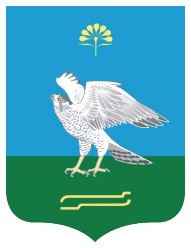 Республика БашкортостанСовет сельского поселения Зильдяровский сельсовет муниципального района Миякинский район